BIỂU PHÍ DỊCH VỤ THANH TOÁN NỘI ĐỊA & QUỸ Lưu ý: Các phí trên chưa bao gồm thuế Giá trị gia tăng (VAT). Việc thu thuế giá trị gia tăng sẽ được thực hiện theo quy định hiện hành của Bộ tài chính.Mục III: Trường hợp khách hàng thực hiện giao dịch bằng các ngoại tệ khác USD/EUR, ABBANK thu phí bằng VND hoặc loại ngoại tệ tương ứng với mức phí tương đương. Tỷ giá quy đổi sẽ áp dụng theo tỷ giá mua chuyển khoản niêm yết của ABBANK tại thời điểm thực hiện giao dịch.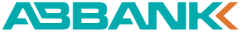 STTKHOẢN PHÍBIỂU PHÍ DỊCH VỤBIỂU PHÍ DỊCH VỤBIỂU PHÍ DỊCH VỤBIỂU PHÍ DỊCH VỤSTTKHOẢN PHÍMỨC PHÍ
(A)PHÍ TỐI THIỂU
(A1)PHÍ TỐI ĐA 
(A2)GHI CHÚCÁC DỊCH VỤ TÀI KHOẢNCÁC DỊCH VỤ TÀI KHOẢNCÁC DỊCH VỤ TÀI KHOẢNCÁC DỊCH VỤ TÀI KHOẢNCÁC DỊCH VỤ TÀI KHOẢNCÁC DỊCH VỤ TÀI KHOẢN1Mở tài khoản (TK)Miễn phí2Số dư ban đầu mở TK và duy trì tối thiểu(Tài khoản có số dư dưới mức tối thiểu không được tính lãi)Theo quy định hiện hành ban hành từng thời kỳTheo quy định hiện hành ban hành từng thời kỳTheo quy định hiện hành ban hành từng thời kỳTheo quy định hiện hành ban hành từng thời kỳ3Phí duy trì TK/tháng (Áp dụng đối với tài khoản có số dư bình quân dưới mức tối thiểu)20.000 đ/ tháng4Phí quản lý tài khoản-Quản lý tài khoản thanh toán30.000 đ/ tháng-Áp dụng đối với tài khoản không hoạt động liên tục trên 12 tháng30.000 đ/ tháng-Quản lý tài khoản thanh toán chung hoặc nhiều nhóm chữ kýThoả thuận50.000 đ/ tháng/ tài khoản-Quản lý tài khoản theo yêu cầu của khách hàngThỏa thuận300.000 đ/ tháng/ tài khoản5Đóng TKTrong vòng 01 năm kể từ ngày mở TK100.000đ/ tài khoảnTrên 01 năm kể từ ngày mở TKMiễn phí6Báo cáo tài khoản6.1Sao kê/ Sổ phụ TK / Giấy báo có/ nợ nhận tại ABBANK6.1.1Định kỳ hàng tháng/ quý (cung cấp lần đầu)Miễn phí6.1.2Định kỳ hàng ngày/hàng tuần (cung cấp lần đầu)100.000đ/ tháng/ tài khoản6.1.3Sao kê/ Sổ phụ TK / Giấy báo có/ nợ cung cấp theo yêu cầu khách hàng-Chứng từ dưới 1 năm5.000 đ/trang30.000 đ-Chứng từ trên 1 năm (từ 12 tháng trở lên)5.000 đ/trang50.000đ6.2Sao kê/ Sổ phụ TK/ Giấy báo có/ nợ gửi theo địa chỉ do khách hàng chỉ địnhNhư phí tại ABBANK + Phí chuyển phát nhanhNhư phí tại ABBANK + Phí chuyển phát nhanhNhư phí tại ABBANK + Phí chuyển phát nhanhNhư phí tại ABBANK + Phí chuyển phát nhanh6.3Xác nhận số dư tài khoản bằng văn bản-Xác nhận số dư tài khoản theo mẫu ABBANK 100.000đ/lần (3 bản)-Xác nhận thông tin tài khoản theo văn bản của khách hàng 100.000 đ/lần(3 bản)7Phong tỏa một phần hoặc toàn bộ số dư trên tài khoản tại ABBANK-Theo yêu cầu của ABBANK hoặc quy định của Pháp luậtMiễn phí-Theo yêu cầu của khách hàng50.000 đ/ lần/ tài khoảnGIAO DỊCH TÀI KHOẢN TIỀN GỬI THANH TOÁN VND TẠI ABBANKGIAO DỊCH TÀI KHOẢN TIỀN GỬI THANH TOÁN VND TẠI ABBANKGIAO DỊCH TÀI KHOẢN TIỀN GỬI THANH TOÁN VND TẠI ABBANKGIAO DỊCH TÀI KHOẢN TIỀN GỬI THANH TOÁN VND TẠI ABBANKGIAO DỊCH TÀI KHOẢN TIỀN GỬI THANH TOÁN VND TẠI ABBANKGIAO DỊCH TÀI KHOẢN TIỀN GỬI THANH TOÁN VND TẠI ABBANK1Nộp tiền mặt:1.1Nộp tiền mặt vào tài khoảnaTại nơi mở tài khoảnMiễn phíbKhác nơi mở tài khoản -Cùng địa bàn tỉnh/ TP nơi mở tài khoảnMiễn phí-Khác địa bàn tỉnh/ TP nơi mở tài khoản0,03%20.000đ1.000.000đ1.2Nộp tiền mặt chuyển đi ngân hàng khác0,05%20.000đ1.000.000đ2Nhận chuyển khoản của ngân hàng khácMiễn phí3Rút tiền mặt từ tài khoản:aRút tiền mặt trong cùng ngày làm việc kể từ ngày nộp tiền mặt vào TK-Cùng địa bàn tỉnh/TP nơi mở tài khoản0,03%20.000đ1.000.000đ-Khác địa bàn tỉnh/TP nơi mở tài khoản0,05%20.000đ1.000.000đbSau 1 ngày làm việc kể từ ngày nộp tiền mặt vào TK-Cùng địa bàn tỉnh/TP nơi mở tài khoảnMiễn phí-Khác địa bàn tỉnh/TP nơi mở tài khoản0,03%20.000đ1.000.000đ4Chuyển khoản 4.1Trong hệ thống ABBANKaChuyển vào TK-Cùng địa bàn tỉnh/TP nơi mở tài khoảnMiễn phí-Khác địa bàn tỉnh/TP nơi mở tài khoản10.000đbNhận bằng CMND/CCCD0,03%20.000đ1.000.000đ4.2Ngoài hệ thống ABBANK:aCùng địa bàn tỉnh, TP-Dưới 500 triệu đồngTrước 15h000,01%10.000đTừ 15h00 đến 16h00 (nếu có yêu cầu chuyển khẩn)0,03%20.000đ-Từ 500 triệu đồng trở lên Trước 15h000,03%1.000.000đTừ 15h00 đến 16h00 (nếu có yêu cầu chuyển khẩn)0,05%1.000.000đbKhác địa bàn tỉnh, TP0,05%20.000đ1.000.000đ5Tu chỉnh/ tra soát lệnh thanh toán 5.1Tu chỉnh/ tra soát lệnh chuyển tiền trong cùng hệ thống10.000đ/món5.2Tu chỉnh/ tra soát lệnh chuyển tiền ngoài hệ thống-Cùng tỉnh, TP20.000đ/món-Khác tỉnh, TP20.000đ/món5.3Với những món đi lại lệnh mớiTính phí như món mớiTính phí như món mớiTính phí như món mớiTính phí như món mới6Hoàn chuyển50.000 đ/mónGIAO DỊCH TÀI KHOẢN TIỀN GỬI THANH TOÁN NGOẠI TỆ TẠI ABBANKGIAO DỊCH TÀI KHOẢN TIỀN GỬI THANH TOÁN NGOẠI TỆ TẠI ABBANKGIAO DỊCH TÀI KHOẢN TIỀN GỬI THANH TOÁN NGOẠI TỆ TẠI ABBANKGIAO DỊCH TÀI KHOẢN TIỀN GỬI THANH TOÁN NGOẠI TỆ TẠI ABBANKGIAO DỊCH TÀI KHOẢN TIỀN GỬI THANH TOÁN NGOẠI TỆ TẠI ABBANKGIAO DỊCH TÀI KHOẢN TIỀN GỬI THANH TOÁN NGOẠI TỆ TẠI ABBANK1Mở tài khoảnMiễn phí2Số dư ban đầu mở TK và duy trì tối thiểuTheo quy định hiện hành ban hành từng thời kỳTheo quy định hiện hành ban hành từng thời kỳTheo quy định hiện hành ban hành từng thời kỳTheo quy định hiện hành ban hành từng thời kỳ3Phí duy trì TK (Áp dụng đối với tài khoản có số dư bình quân dưới mức tối thiểu)3USD/3EUR/tháng4Đóng TKTrong vòng 01 năm kể từ ngày mở TK10 USD/ 10EURTrên 01 năm kể từ ngày mở TKMiễn phí5Phong tỏa một phần hoặc toàn bộ số dư trên tài khoản tại ABBANK-Theo yêu cầu của ABBANK hoặc quy định của Pháp luậtMiễn phí-Theo yêu cầu của khách hàng3 USD/ lần/ tài khoản6Nhận chuyển khoản của ngân hàng khác-Từ trong nướcMiễn phí-Từ nước ngoàiTheo biểu phí A - thanh toán quốc tếTheo biểu phí A - thanh toán quốc tếTheo biểu phí A - thanh toán quốc tếTheo biểu phí A - thanh toán quốc tế7Nộp tiền mặt-Loại 20USD/ EUR trở xuống0,30%2 USD/2EUR-Loại 50 USD/ EUR trở lên0,20%2 USD/2EUR-Ngoại tệ khác0,50%2 USD8Rút tiền từ tài khoản8.1Rút tiền mặt USD/EUR0,20%2 USD/2EUR8.2Rút tiền mặt khác USD/EUR0,40%3USD8.3Bán ngoại tệ cho ABBANK lấy VNDMiễn phí9Chuyển khoản9.1Chuyển khoản trong nước trong hệ thống ABBANK-Cùng tỉnh, TP nơi mở tài khoảnMiễn phí-Khác tỉnh, TP nơi mở tài khoản0,01%2 USD/2 EUR9.2Chuyển khoản trong nước ngoài hệ thống ABBANK-Cùng tỉnh, TP nơi mở tài khoản0,01%5 USD/ 5 EUR50 USD/50 EUR-Khác tỉnh, TP nơi mở tài khoản0,05%5 USD/ 5 EUR100 USD/ 100 EUR10Tu chỉnh/ tra soát lệnh thanh toán-Tu chỉnh/ tra soát lệnh chuyển tiền5 USD/5 EUR-Với những món đi lại lệnh mớiTính phí như món mớiTính phí như món mớiTính phí như món mớiTính phí như món mới11Hoàn chuyển5 USD/5 EURGIAO DỊCH THANH TOÁN SÉCGIAO DỊCH THANH TOÁN SÉCGIAO DỊCH THANH TOÁN SÉCGIAO DỊCH THANH TOÁN SÉCGIAO DỊCH THANH TOÁN SÉCGIAO DỊCH THANH TOÁN SÉC-Cung ứng Séc trắng và các phương tiện thanh toán khác (Ủy nhiệm chi/ Giấy nộp tiền ...)25.000đ/ quyểnĐVKD không được tăng/giảm mức phí này-Thông báo mất séc100.000đ/ lần-Phí xử lý (thông báo) séc không đủ khả năng thanh toán20.000đ/tờ-Bảo chi séc20.000đ/tờDỊCH VỤ KHÁCH HÀNGDỊCH VỤ KHÁCH HÀNGDỊCH VỤ KHÁCH HÀNGDỊCH VỤ KHÁCH HÀNGDỊCH VỤ KHÁCH HÀNGDỊCH VỤ KHÁCH HÀNGSao lục chứng từ-Chứng từ phát sinh trong vòng 1 năm30.000đ/ chứng từ-Chứng từ phát sinh trên 1 năm50.000đ/ chứng từ-Chứng từ của TK đã đóng100.000đ/ chứng từDỊCH VỤ NGÂN QUỸDỊCH VỤ NGÂN QUỸDỊCH VỤ NGÂN QUỸDỊCH VỤ NGÂN QUỸDỊCH VỤ NGÂN QUỸDỊCH VỤ NGÂN QUỸ1Kiểm đếm hộ tiền tại trụ sở ABBANK-VND0,03%20.000đ1.000.000đ-Ngoại tệ (kiểm định thật, giả)0,2 USD/tờ2Đổi tiền không đủ tiêu chuẩn lưu thông aVNDMiễn phíbUSD4%1 USD3Đổi USD-Đổi mệnh giá nhỏ lấy mệnh giá lớn2%2 USD-Đổi mệnh giá  lớn lấy mệnh giá nhỏMiễn phíDỊCH VỤ QUẢN LÝ TIỀN TỆDỊCH VỤ QUẢN LÝ TIỀN TỆDỊCH VỤ QUẢN LÝ TIỀN TỆDỊCH VỤ QUẢN LÝ TIỀN TỆDỊCH VỤ QUẢN LÝ TIỀN TỆDỊCH VỤ QUẢN LÝ TIỀN TỆ1Dịch vụ thu hộ tiền mặt tại quầy -Nhập chi tiết hóa đơn3.000đ/ hóa đơn-Phí thu theo doanh số0,03%20.000đ1.000.000đ-Phí chuyển tiền0,03%20.000đ1.000.000đThay đổi theo biểu phí hiện hành2Dịch vụ chi hộ tiền mặt tại quầy -Nhập chi tiết hóa đơn3.000đ/hóa đơn-Phí chi theo doanh số0,03%20.000đ1.000.000đ3Dịch vụ thu hộ tiền mặt tại địa điểm chỉ địnhaThu nguyên gói-Phí thu theo doanh số0,04% - 0,15% /Số tiền/địa điểmDS: Doanh số thu nguyên gói-Phí tối thiểu:Khoảng cách từ 5km trở xuống350.000đ/lần thu/địa điểm thuKhoảng cách từ 5km đến dưới 10km450.000đ/lần thu/địa điểm thuKhoảng cách từ 10km đến 20km550.000đ/lần thu/địa điểm thubThu tiền mặt khẩn cấp-Phí đăng ký sử dụng dịch vụ 500.000 đ10.000.000 đ-Phí cung cấp dịch vụ0,04% - 0,20% /số tiền/ địa điểm5.000.000đ/ lần thu4Dịch vụ chi hộ tiền mặt tại địa điểm chỉ địnhaChi nguyên gói-Phí chi theo doanh số0,04% - 0,15% /số tiền/địa điểmDS: Doanh số chi nguyên gói-Phí tối thiểuKhoảng cách từ 5km trở xuống350.000đ/lần chi/địa điểm chiKhoảng cách từ 5km đến dưới 10km450.000đ/lần chi/địa điểm chiKhoảng cách từ 10km đến 20km550.000đ/lần chi/địa điểm chibChi phong bì – giao từng cá nhân (theo doanh số)0,55%cChi lương tiền mặt (Chi phong bì giao người đại diện)-Phí chi theo doanh số0,50%-Phí tối thiểuKhoảng cách từ 5km trở xuống350.000đ/lần chi/địa điểm chiKhoảng cách từ 5km đến dưới 10km450.000đ/lần chi/địa điểm chiKhoảng cách từ 10km đến 20km550.000đ/lần chi/địa điểm chidChi tiền mặt khẩn cấp-Phí đăng ký sử dụng dịch vụ 500.000 đ10.000.000 đ-Phí cung cấp dịch vụ0,04% - 0,20% /số tiền/ địa điểm5.000.000đ/ lần chi5Dịch vụ đặt quầy tại địa điểm chỉ định: gồm 2 loại phí-Phí cố định (gồm chi phí lương và khấu hao công cụ lao động)12.000.000 đ/thángÁp dụng cho
1 nhân viên, 
1 máy đếm tiền, 
1 máy soi tiền & 
1 két sắt đựng tiền-Phí điều quỹ cuối ngày0,04% số tiền/ địa điểmKhoảng cách từ 5km trở xuống350.000đ/lần/ địa điểmKhoảng cách từ 5km đến dưới 10km450.000đ/lần/địa điểmKhoảng cách từ 10km đến 20km550.000đ/lần/địa điểm6Chi trả hộ tiền lương (Trả lương vào TK cho nhân viên các công ty theo hợp đồng)6.1Từ TK VNDaCó TK tại ABBANK (không phân biệt tỉnh/TP)-TK của nhân viên Công ty có sử dụng thẻ3.000đ/món-TK của nhân viên Công ty không sử dụng thẻ5.000đ/mónbCó TK tại NH khác5.000đ/mónChưa bao gồm phí chuyển khoản quy định  tại Khoản 4, mục II)6.2Từ TK ngoại tệ-Có TK tại ABBANK (không phân biệt tỉnh/TP)0,3 USD/món-Có TK tại NH khác0,5 USD/mónDỊCH VỤ ONLINE – BANKINGDỊCH VỤ ONLINE – BANKINGDỊCH VỤ ONLINE – BANKINGDỊCH VỤ ONLINE – BANKINGDỊCH VỤ ONLINE – BANKINGDỊCH VỤ ONLINE – BANKING1Phí đăng ký sử dụng dịch vụMiễn phí2Phí cấp lại tên truy cập và/ hoặc mật khẩuMiễn phí3Phí thay đổi thông tin/ thay đổi người sử dụngMiễn phí4Phí đăng ký mới tài khoản sử dụngMiễn phí5Phí tra soát/ hoàn chuyển5.1Phí hoàn chuyển50.000đ/lần5.2Phí tra soát/ khiếu nại20.000đ/lần6Phí thường niênMiễn phí7Phí ngưng sử dụng dịch vụ trên từng tài khoản/ từng người sử dụngMiễn phí8Phí ngưng sử dụng dịch vụMiễn phí9Chuyển khoản9.1Trong hệ thốngMiễn phí9.2Ngoài hệ thốnga Cùng địa bàn tỉnh, thành phố-Dưới 500 triệu đồngChuyển khoản thông thường0,005%10.000đChuyển khoản khẩn0,025%20.000đ- Từ 500 triệu đồng  trở lên Chuyển khoản thông thường0,025%700.000đChuyển khoản khẩn0,04%700.000đbKhác địa bàn tỉnh, thành phố0,04%20.000đ700.000đ cChuyển khoản nhanh Napas 2470,005%10.000đ10Chuyển khoản theo lô10.1Trong hệ thốngMiễn phí10.2Ngoài hệ thốngaCùng địa bàn tỉnh, thành phố-Dưới 500 triệu đồngChuyển khoản thông thường0,005%10.000đChuyển khoản khẩn0,025%20.000đ- Từ 500 triệu đồng  trở lên Chuyển khoản thông thường0,025%700.000đChuyển khoản khẩn0,04%700.000đbKhác địa bàn tỉnh, thành phố0,04 %20.000đ700.000đ11Chuyển khoản tương lai11.1Trong hệ thốngMiễn phí11.2Ngoài hệ thốnga Cùng địa bàn tỉnh, thành phố-Dưới 500 triệu đồngChuyển khoản thông thường0,005%10.000đChuyển khoản khẩn0,025%20.000đ- Từ 500 triệu đồng  trở lên Chuyển khoản thông thường0,025%700.000đChuyển khoản khẩn0,04%700.000đbKhác địa bàn tỉnh, thành phố0,04%20.000đ700.000đ 12Chuyển khoản định kỳTrong hệ thốngMiễn phíDỊCH VỤ SMS BANKINGDỊCH VỤ SMS BANKINGDỊCH VỤ SMS BANKINGDỊCH VỤ SMS BANKINGDỊCH VỤ SMS BANKINGDỊCH VỤ SMS BANKING1Phí đăng ký sử dụng dịch vụMiễn phí2Phí thay đổi thông tin đăng kýMiễn phí3Phí ngưng sử dụng dịch vụ Trong vòng 01 năm kể từ ngày đăng ký dịch vụ100.000đ/ lầnTrên 01 năm kể từ ngày đăng ký dịch vụMiễn phí4Phí tra soát và/ hoặc  khiếu nại dịch vụ10.000đ/ lần5Phí sử dụng dịch vụ SMS50.000 đ/số điện thoại/ tài khoản/ tháng6Phí truy vấn thông tin ngân hàng qua tin nhắn gửi đến tổng đài 6089 (do nhà mạng di động thu trực tiếp từ tài khoản điện thoại di động của KH)Theo mức phí của từng nhà mạngTheo mức phí của từng nhà mạngTheo mức phí của từng nhà mạngPHÍ DỊCH VỤ GIAO DỊCH QUA FAX/ EMAILPHÍ DỊCH VỤ GIAO DỊCH QUA FAX/ EMAILPHÍ DỊCH VỤ GIAO DỊCH QUA FAX/ EMAILPHÍ DỊCH VỤ GIAO DỊCH QUA FAX/ EMAILPHÍ DỊCH VỤ GIAO DỊCH QUA FAX/ EMAILPHÍ DỊCH VỤ GIAO DỊCH QUA FAX/ EMAIL1Phí đăng ký dịch vụ giao dịch qua Fax/ Email2.000.000đ/ năm2Phí chậm bổ sung chứng từ bản chính10.000 đ/ chứng từ/ ngày3Phí không bổ sung chứng từ bản chính1.000.000 đ/chứng từPHÍ DỊCH VỤ KẾT CHUYỂN SỐ DƯ TẬP TRUNGPHÍ DỊCH VỤ KẾT CHUYỂN SỐ DƯ TẬP TRUNGPHÍ DỊCH VỤ KẾT CHUYỂN SỐ DƯ TẬP TRUNGPHÍ DỊCH VỤ KẾT CHUYỂN SỐ DƯ TẬP TRUNGPHÍ DỊCH VỤ KẾT CHUYỂN SỐ DƯ TẬP TRUNGPHÍ DỊCH VỤ KẾT CHUYỂN SỐ DƯ TẬP TRUNG1Đăng ký sử dụng dịch vụ1.000.000đ/ năm2Phí đăng ký/thay đổi điều chuyển vốn tự động500.000đ/lần3Phí cung cấp dịch vụ 100.000đ/tài khoản phụ/nămXII – PHÍ DỊCH VỤ THANH TOÁN TIỀN ĐIỆN TỰ ĐỘNG YOU AUTOPAY – EXII – PHÍ DỊCH VỤ THANH TOÁN TIỀN ĐIỆN TỰ ĐỘNG YOU AUTOPAY – EXII – PHÍ DỊCH VỤ THANH TOÁN TIỀN ĐIỆN TỰ ĐỘNG YOU AUTOPAY – EXII – PHÍ DỊCH VỤ THANH TOÁN TIỀN ĐIỆN TỰ ĐỘNG YOU AUTOPAY – EXII – PHÍ DỊCH VỤ THANH TOÁN TIỀN ĐIỆN TỰ ĐỘNG YOU AUTOPAY – EXII – PHÍ DỊCH VỤ THANH TOÁN TIỀN ĐIỆN TỰ ĐỘNG YOU AUTOPAY – E1Phí đăng ký sử dụng dịch vụ10.000đ/ mã số khách hàng (do Điện lực quản lý)2Phí thanh toán tiền điện tự động hàng tháng3.000đ/ mã số khách  hàng (do Điện lực quản lý)3Phí gia hạn sử dụng dịch vụMiễn phí4Phí ngưng sử dụng dịch vụ (chỉ thu khi thời hạn sử dụng dịch vụ của khách hàng nhỏ hơn 6 tháng)10.000đ/ mã KH (do Điện lực quản lý)XIII – PHÍ DỊCH VỤ THU HỘ NSNN/ NỘP THUẾ ĐIỆN TỬXIII – PHÍ DỊCH VỤ THU HỘ NSNN/ NỘP THUẾ ĐIỆN TỬXIII – PHÍ DỊCH VỤ THU HỘ NSNN/ NỘP THUẾ ĐIỆN TỬXIII – PHÍ DỊCH VỤ THU HỘ NSNN/ NỘP THUẾ ĐIỆN TỬXIII – PHÍ DỊCH VỤ THU HỘ NSNN/ NỘP THUẾ ĐIỆN TỬXIII – PHÍ DỊCH VỤ THU HỘ NSNN/ NỘP THUẾ ĐIỆN TỬ1Dưới 500 triệu đồng0,01%10.000đ2Từ 500 triệu đồng trở lên 0,02%20.000đ1.000.000đ